 1398 Church Road, Hardeeville, SC 29927    843-784-2630    www.rloacs.org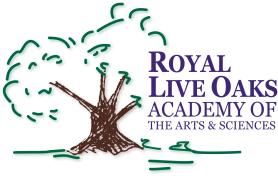 AGENDAThe Royal Live Oaks Academy of Arts & Sciences Charter School Board MeetingJanuary 19, 2016 6:30pmStudent Dining HallOld business: Approval of Minutes of November 17, 2015 meeting - SecretaryNew business: RLOA Mission Statement - ChairNovember and December Finance Reports - Bill Moser, Kelly-Moser ConsultingUpdate on Two Modulars and on New Campus - Facilities Development CompanyElection of Officers – SecretarySchool Updates – Executive Director, Elementary and Middle-High Assistant Principals, STEAM/PBL CoordinatorPublic CommentAdjournment